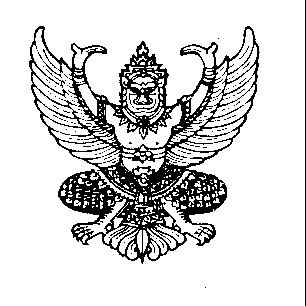 ประกาศองค์การบริหารส่วนตำบลตาเนาะแมเราะเรื่อง การแสดเจตจำนงสุจริต  เสริมสร้างคุณธรรม  ความโปร่งใส  และตรวจสอบได้   ในการบริหารราชการขององค์การบริหารส่วนตำบลตาเนาะแมเราะ---------------------------------------------		ตามที่  คณะรัฐมนตรีได้มีมติเห็นชอบให้หน่วยงานภาครัฐทุกหน่วยงานเข้าร่วมการประเมินคุณธรรมและความโปร่งใสในการดำเนินงานของหน่วยงาน เมื่อวันที่ 5 มกราคม 2559 โดยมีเจตนารมณ์ที่มุ่งหวัง               ให้หน่วยงานภาครัฐนำข้อมูลผลการประเมินไปพัฒนาและยกระดับคุณธรรมและความโปร่งใสในการดำเนินงาน ขององค์การบริหารส่วนตำบลตาเนาะแมเราะ  ที่มีหน้าที่  ส่งเสริมสนับสนุน  พัฒนา  และมีศักยภาพในการให้บริการสาธารณะแก่ประชาชนในเขตพื้นที่รับผิดชอบ  ให้มีระบบการบริหารจัดการที่ดีตามหลักธรรมาภิบาล  ตามเจตนารมณ์ของรัฐธรรมนูญแห่งราชอาณาจักไทย (ฉบับชั่วคราว)  พ.ศ.2557  พระราชบัญญัติข้อมูลข่าวสารของทางราชการ  พ.ศ.2540 และยุทธศาสตร์ชาติว่าด้วยการป้องกันและปราบปรามการทุจริตระยะที่ 3 (พ.ศ.2560-2564) และ นโยบายของรัฐบาลข้อที่  10  		องค์การบริหารส่วนตำบลตาเนาะแมเราะ   โดยคณะผู้บริหาร  สมาชิกสภาฯ  พนักงานส่วนตำบล  และพนักงานจ้างฯ  จึงได้กำหนดนโยบายความโปร่งใสและตรวจสอบได้ขึ้นเพื่อเป็นมาตรฐานและแนวทางปฏิบัติให้บุคลากรขององค์การบริหารส่วนตำบลตาเนาะแมเราะทุกคน  พึงยึดเป็นแนวทางปฏิบัติควบคู่กับ กฎ ระเบียบ และข้อบังคับอื่นๆ  อย่างทั่วถึง  ไว้  6  ด้าน  ดังนี้1. ด้านความโปร่งใส  (Transparency)  หมายถึง  การปฏิบัติราชการตามภารกิจขององค์การบริหารส่วนตำบลตาเนาะแมเราะ  สำนัก/ทุกกองต้องปฏิบัติหน้าที่ด้วยความซื่อสัตย์สุจริต  โปร่งใสและตรวจสอบได้โดยมีระบบการบริหารกิจการบ้านเมืองที่ดีหรือหลักธรรมาภิบาล (Good Govenance)  ด้วยความเป็นธรรมและจริยธรรมในการปฏิบัติงานตามอำนาจหน้าที่  มีแนวทางปฏิบัติดังนี้ 			1.1  สำนัก/ผู้อำนวยการกอง  พนักงานส่วนตำบล  พร้อมด้วยพนักงานจ้าง  ต้องประกาศเจตจำนงในการบริหารงานด้วยความซื่อสัตย์สุจริต  โปร่งใสและตรวจสอบได้ของตนเองต่อเจ้าหน้าที่ในหน่วยงานและสาธารณชน 			1.2  ทุกงานต้องเปิดเผยข้อมูลต่างๆ  ของหน่วยงานอย่างชัดเจนถูกต้อง  และครบถ้วน  รวมถึงการให้บริการประชาชนหรือผู้มีส่วนได้ส่วนเสียเข้าถึงข้อมูลต่างๆ  ของหน่วยงานได้อย่างรวดเร็ว 			1.3  เปิดโอกาสให้ผู้มีส่วนได้ส่วนเสียมีส่วนร่วมในการดำเนินงานในขั้นตอนต่างๆ  และการดำเนินการเกี่ยวกับการจัดซื้อจัดจ้างจะต้องดำเนินการและส่งเสริมให้เกิดความโปร่งใส  ในทุกขั้นตอนตามที่กฎหมายกำหนด 			1.4  เมื่อมีการร้องเรียนเกี่ยวกับการปฏิบัติหน้าที่ของเจ้าหน้าที่ไม่โปร่งใสหรือทุจริตต่อหน้าที่จะต้องมีการสอบข้อเท็จจริงให้แล้วเสร็จโดยเร็ว  พร้อมแจ้งผลการดำเนินการให้ผู้ร้องเรียนทราบ		2. ด้านความพร้อมรับผิด (Accountability)  หมายถึง  การปฏิบัติราชการตามภารกิจของเจ้าหน้าที่มีความรับผิดชอบตามบทบาทหน้าที่ของตน  โดยคำนึกความสำเร็จของงาน  มีความพร้อมในการปฏิบัติงานตามภาระหน้าที่และพฤติกรรมในการปฏิบัติหน้าที่ของเจ้าหน้าที่ของรัฐโดยมุ่งผลสำเร็จของงาน ดังนี้ 			2.1  ในการปฏิบัติงาน/การบริหารงาน  ทุกขั้นตอนของเจ้าหน้าที่ต้องมีความถูกต้องตามกฎหมาย  ระเบียบข้อบังคับ  และหนังสือสั่งการต่างๆ  อย่างครบถ้วนเคร่งครัด  กล้าหาญที่จะรับผิดชอบในผลงานการปฏิบัติงานของตน 			2.2  ต้องปฏิบัติงานตามหน้าที่อย่างเต็มใจและมีประสิทธิภาพ  สร้างความเชื่อมั่นแก่สังคมว่าจะขับเคลื่อนหน่วยงานให้เป็นไปตามหลักธรรมาภิบาล			2.3  ผู้บริหารและเจ้าหน้าที่ของหน่วยงานต้องมีพฤติกรรมและทัศนคติที่แสดงถึงการปฏิบัติงานตามหน้าที่อย่างเต็มใจและเต็มประสิทธิภาพ			2.4 เจ้าหน้าที่ต้องปฏิบัติงานในทุกขั้นตอนให้ถูกต้องตามกฎหมายและระเบียบข้อบังคับต่างๆ  อย่างครบถ้วนและเคร่งครัด  กล้าหาญที่จะรับผิดชอบในผลการปฏิบัติงานของตนเอง		3. ด้านความปลอดจากการทุจริตในการปฏิบัติงาน (Corruption – Free) หมายถึง พฤติกรรมของเจ้าหน้าที่ขององค์การบริหารส่วนตำบลตาเนาะแมเราะ  ที่มีการดำเนินการโดยเป็นธรรมและโปร่งใส  เป็นไปตามกระบวนการมาตรฐานในระหว่างการส่งมอบบริการหรือขั้นตอนการให้บริการ  ไม่เลือกปฏิบัติเมื่อได้รับการเสนอเงื่อนไขพิเศษหรือจูงใจเพื่อให้ได้มาซึ่งผลประโยชน์ส่วนตน  กลุ่ม  หรือพวกพ้อง  หากเจ้าหน้าที่ขององค์การบริหารส่วนตำบลตาเนาะแมเราะ  มีพฤติกรรมเหล่านี้มากและเจ้าหน้าที่ขององค์การบริหารส่วนตำบลตาเนาะแมเราะปฏิบัติงานตามกระบวนการมาตรฐานหรือขั้นตอนการให้บริการด้วยความเป็นธรรมแล้ว  ก็จะส่งผลให้องค์การบริหารส่วนตำบลตาเนาะแมเราะมีความปลอดภัยจากการทุจริตในการปฏิบัติงาน  ดังนี้   			3.3  สอดส่องและป้องกันการปฏิบัติงานของเจ้าหน้าที่ในองค์การบริหารส่วนตำบล                ตาเนาะแมเราะ  มิให้มีพฤติกรรมที่เข้าข่ายการทุจริตต่อหน้าที่  เช่น เรียกเก็บเงิน สิ่งของ หรือผลประโยชน์ใดๆ จากผู้มีส่วนได้เสียเพื่อแลกกับการปฏิบัติงานของตนเอง  หรือการปฏิบัติ/ละเว้นการปฏิบัติหน้าที่/การใช้ตำแหน่งหน้าที่ของตนเองอย่างไม่เป็นธรรม  เพื่อเอื้อประโยชน์แก่ตนเอง  พวกพ้องของตน  หรือผู้อื่นผู้ใด			3.4  สอดส่องและป้องกันการปฏิบัติหน้าที่ของผู้บริหารมิให้มีพฤติกรรมที่เข้าข่ายการทุจริตในเชิงนโยบายซึ่งมีลักษณะเป็นการทุจริตที่เกิดจากความสัมพันธ์เกื้อหนุนกันระหว่างผู้บริหารของหน่วยงานกับผู้มีส่วนได้ส่วนเสียที่เป็นหน่วยธุรกิจเอกชน  เพื่อเอื้อผลประโยชน์ในสัญญาโครงการหรือสัมปทานขององค์การบริหารส่วนตำบลตาเนาะแมเราะ 			3.2 ไม่ใช้ตำแหน่งหน้าที่ในการเอื้อประโยชน์ต่อตนเองและพวกพ้องของตนหรือผู้อื่น 		4. ด้านวัฒนธรรมคุณธรรมในองค์กร  (Integrity  Culture)  หมายถึง  องค์การบริหารส่วนตำบล ตาเนาะแมเราะ  มีการปฏิบัติราชการตามภารกิจของตนเองที่ยึดหลักคุณธรรมจริยธรรม  จรรยาวิชาชีพ  และมีระบบการต่อต้านการทุจริตอย่างมีประสิทธิภาพ  ดังนี้   			4.1  ให้เจ้าหน้าที่ในทุกสำนัก/กอง  มีความเข้าใจกับการกระทำที่เป็นผลประโยชน์ทับซ้อนหรือสามารถแยกแยะผลประโยชน์ส่วนตน  และผลประโยชน์ส่วนรวมได้ 			4.2  สร้างวัฒนธรรมเพื่อให้เกิดวัฒนธรรมที่ไม่ทนต่อการทุจริต  จนก่อให้เกิดวัฒนธรรมในการร่วมต่อต้านทุจริตได้  ให้รางวัลกับผู้ตรวจสอบพบหรือแจ้งเบาะแสการทุจริต 			4.3  จัดทำแผนปฏิบัติการป้องกันและปราบปรามทุจริต  การตรวจสอบถ่วงดุลภายในหน่วยงาน 			4.4 มีระบบติดตาม  ตรวจสอบ  และลงโทษผู้กระทำการทุจริตอย่างมีประสิทธิภาพ 		5. ด้านคุณธรรมการทำงานในองค์การบริหารส่วนตำบลตาเนาะแมเราะ  (Work  Integrity)  หมายถึง  ระบบการบริหารของหน่วยงานที่มีการบริหารส่วนตำบลตาเนาะแมเราะ  ที่มีการบริหารจัดการที่ดี  ยึดระบบคุณธรรมความโปร่งใสในการปฏิบัติงาน  มุ่งเน้นผลประโยชน์ส่วนรวม  มีระบบการบริหารงานภายในองค์การบริหารส่วนตำบลตาเนาะแมเราะ  ในเรื่องของการบริหารงานบุคคล  (Personnel  Management)  ยึดหลักการบริหารพัฒนาทรัพยากรมนุษย์  ได้แก่  การสรรหา  การพัฒนาและการรักษา  ทรัพยากรมนุษย์  การบริหารงบประมาณ   (Budget  Execution)  ยึดหลักความคุ้มค่า  หมายถึง  องค์การบริหารส่วนตำบลตาเนาะแมเราะ  มีการใช้จ่ายงบประมาณเพื่อให้เกิดประโยชน์สูงสุดแก่ข้าราชการและตรงตามวัตถุประสงค์การใช้จ่ายงบประมาณ  และความเป็นธรรมในการมอบหมายงาน  (Fairmess  in  Work  Assignment)  ยึดหลักการคำนึงถึงความรู้ความสามารถ และมาตรฐานการปฏิบัติงานที่ชัดเจน   			5.1 ให้จัดทำคู่มือหรือมาตรฐานการปฏิบัติงานตามภารกิจที่ชัดเจนและเป็นไปตามระเบียบขั้นตอนและมีระบบป้องกันและตรวจสอบเพื่อป้องกันการละเว้นการปฏิบัติหน้าที่ 			5.2 การมีคุณธรรมในการบริหารงบประมาณ  การใช้จ่ายเงินงบประมาณจะต้องเป็นไปอย่างโปร่งใส  และจะต้องพิจารณาใช้จ่ายในสิ่งที่จำเป็นต่อการดำเนินงานตามภารกิจของหน่วยงานอย่างคุ้มค่ามากที่สุด 			5.3  ให้มีความสำคัญแก่สภาพแวดล้อมที่เอื้ออำนวยและส่งเสริมในการปฏิบัติงาน			5.4  การมีคุณธรรมในการบริหารงานบุคคลภายในองค์การบริหารส่วนตำบลตาเนาะแมเราะ  ทั้งในด้านการบริหารทรัพยากรบุคคล  เช่น การบรรจุ แต่งตั้ง  โยกย้าย  พิจารณาความดีความชอบ  เป็นต้น  กระบวนการสร้างแรงจูงใจและความก้าวหน้าในสายงาน  และในด้านการพัฒนาสมรรถนะเจ้าหน้าที่			5.5  การมีคุณธรรมในการสั่งงานหรือมอบหมายงานให้แก่ผู้ใต้บังคับบัญชา  ที่จะต้องคำนึงขอบเขตอำนาจหน้าที่ตามกฎหมายของผู้รับมอบหมายงาน  มีความเป็นธรรมแก่ผู้รับมอบหมายงานทุกคนอย่างเท่าเทียม  มีการสื่อสารและเอาใจใส่  ติดตามในการมอบหมายงานที่ได้มอบหมายไป ตลอดจนรับผิดชอบในผลของงานที่ได้รับมอบหมายไปด้วย 		6. ด้านการสื่อสารภายในหน่วยงาน (Communicaltion)  ทุกกอง/สำนัก ต้องจัดทำข้อมูล วิธีการสื่อสาร  เพื่อถ่ายทอดเกี่ยวกับนโยบายทั้ง  5  ด้าน  ให้เจ้าหน้าที่ในหน่วยงานรับทราบเพื่อให้เกิดความตระหนักและ             ให้ความสำคัญถึงการปฏิบัติที่มีคุณธรรมและความโปร่งใส            	 จึงประกาศให้ทราบโดยทั่วกันประกาศ  ณ  วันที่   23   เดือน  มกราคม  พ.ศ.25๖๐วิรัต  แซ่ตัน(นายวิรัต   แซ่ตัน)นายกองค์การบริหารส่วนตำบลตาเนาะแมเราะ